~Tangent & Secant Segments Notes~Two secants intersect OUTSIDE the circle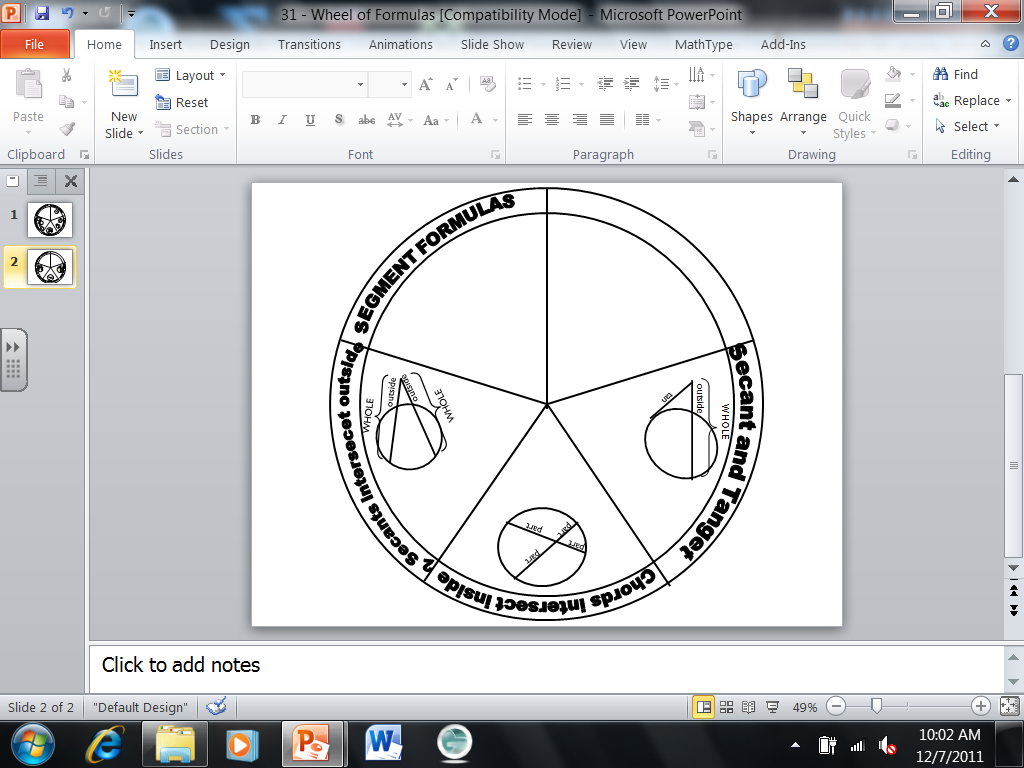 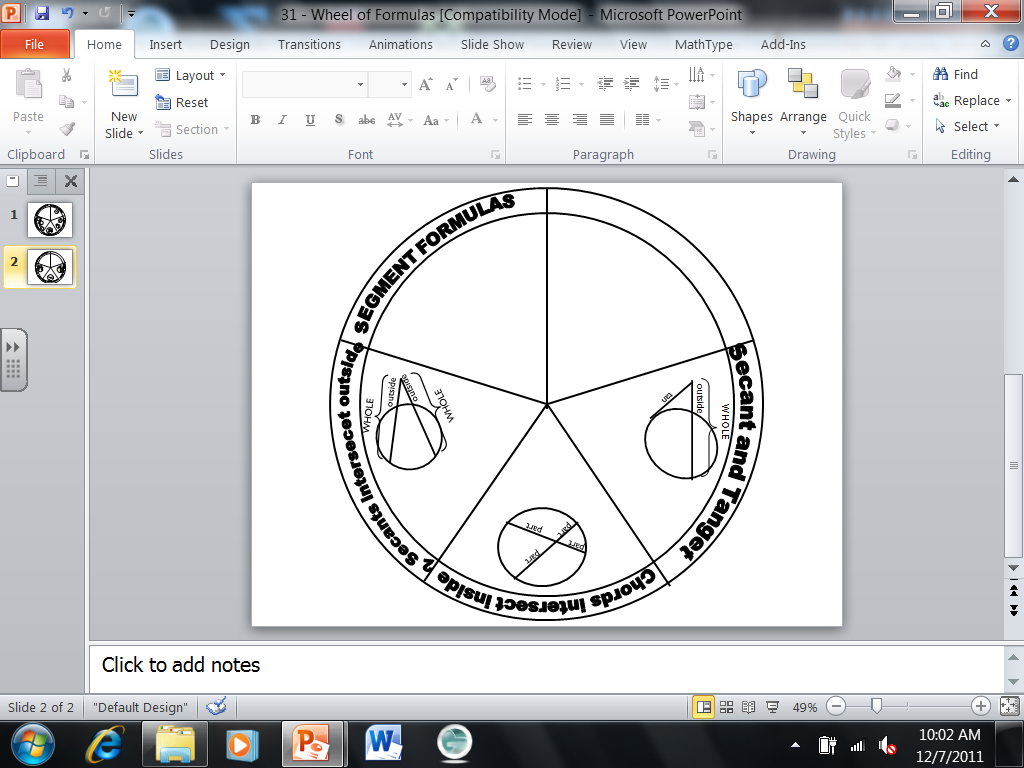 Formula:Secant and Tangent intersect OUTSIDE the circleFormula: Solve for x: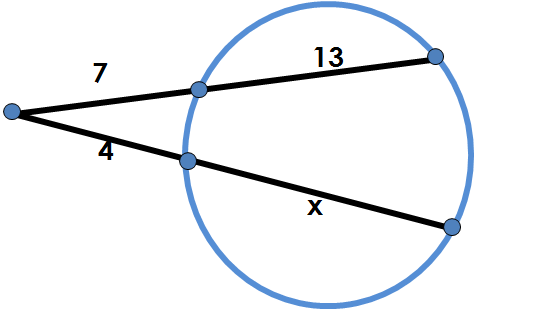 Solve for x: 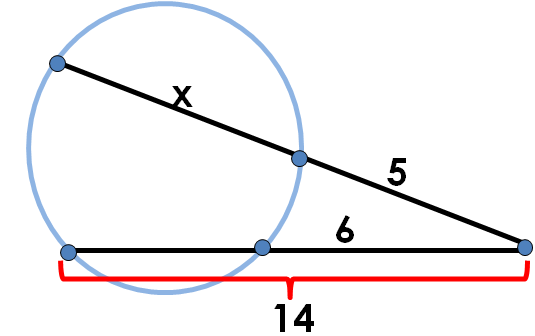 Solve for x: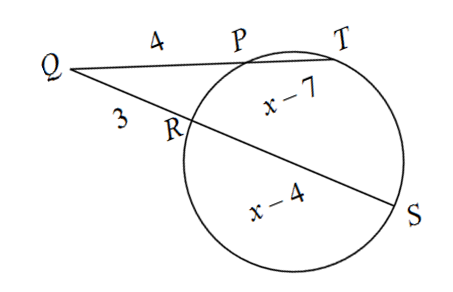 Solve for x: 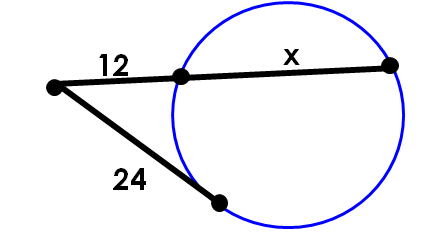 Solve for x: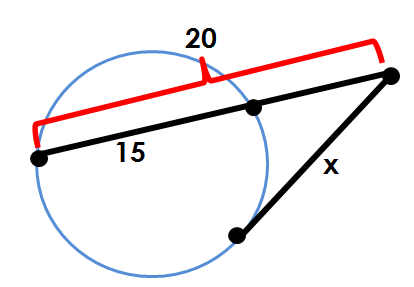 Find KM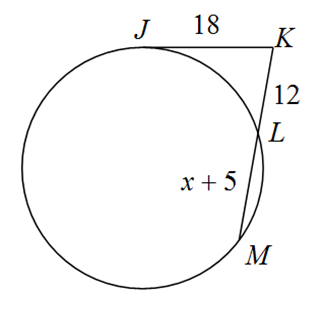 